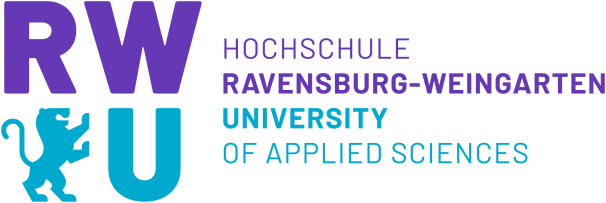 (Deckblatt)Wichtiger Hinweis: Es empfiehlt sich, Formatierungen wie Schriftarten, Schriftgrößen, Zeilenabstände und Blattränder im Vorfeld mit den Prüfern abzusprechen, damit solche Dinge nicht noch zum Schluss abgeändert werden müssen.Tipp: Bevor die in dieser Vorlage verwendete Schriftart Garamond vorschnell in die häufig verwendete Schriftart Arial geändert wird, empfiehlt es sich, das Dokument einmal gedruckt zu betrachten. Zu Papier gebracht sieht diese Serifenschriftart besser aus als am Bildschirm und zudem deutlich eleganter als Arial. Dasselbe gilt für den Zeilenabstand. Der hier verwendete Abstandsfaktor von 1,2 liest sich gedruckt angenehmer als ein 1,5-facher Zeilenabstand.Eidesstattliche ErklärungAbstractDanksagungInhaltsverzeichnisEinleitung	1Teil A:	21.	Hauptkapitel	21.1.	Unterkapitel	21.1.1.	Unterkapitel	22.	Hauptkapitel	32.1.	Unterkapitel	32.1.1.	Unterkapitel	33.	Hauptkapitel	43.1.	Unterkapitel	43.1.1.	Unterkapitel	44.	Hauptkapitel	54.1.	Unterkapitel	54.1.1.	Unterkapitel	5Zwischenfazit	6Teil B:	75.	Hauptkapitel	7Teil C	86.	Hauptkapitel	8Schlussbetrachtung	9Abbildungsverzeichnis	10Tabellenverzeichnis	11Abkürzungsverzeichnis	12Literaturverzeichnis	13Anhang	14Teil I	14Teil II	14EinleitungTeil A: HauptkapitelUnterkapitelUnterkapitelHauptkapitelUnterkapitelUnterkapitelAbbildung : Inzidenz bösartiger Neubildungen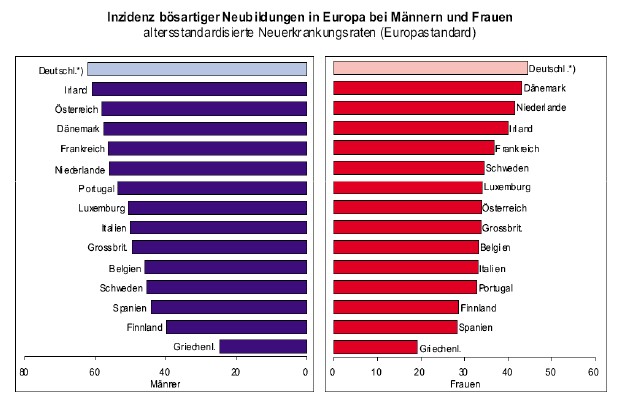 Quelle: HauptkapitelUnterkapitelUnterkapitelTabelle : MusterQuelle: HauptkapitelUnterkapitelUnterkapitelZwischenfazitTeil B: HauptkapitelTeil CHauptkapitelSchlussbetrachtungAbbildungsverzeichnisAbbildung 1:Inzidenz bösartiger Neubildungen	3TabellenverzeichnisTabelle 1: Muster	4AbkürzungsverzeichnisLiteraturverzeichnisAnhangTeil ITeil II